.TOE, HEEL, CROSS, PAUSE, TOE, HEEL, CROSS, PAUSETOE, HEEL, CROSS, PAUSE, TOE, HEEL, CROSS, PAUSELONG STEP BACK, DRAG, PAUSE, STEP, STEP, STEP, TOUCHBASIC LEFT, BASIC RIGHTSTEP TOUCH, KICK, KICK, STEP BACK, STEP FORWARD ¼ LEFT, SCUFFREPEATEasy Come Easy Go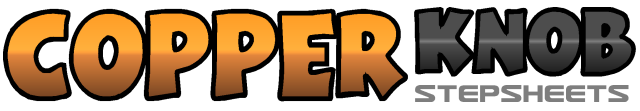 .......Count:40Wall:4Level:Beginner.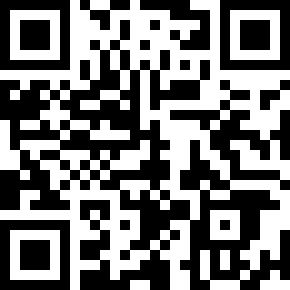 Choreographer:Deborah O'Hara (CAN) - May 1998Deborah O'Hara (CAN) - May 1998Deborah O'Hara (CAN) - May 1998Deborah O'Hara (CAN) - May 1998Deborah O'Hara (CAN) - May 1998.Music:Anyway the Wind Blows - Brother PhelpsAnyway the Wind Blows - Brother PhelpsAnyway the Wind Blows - Brother PhelpsAnyway the Wind Blows - Brother PhelpsAnyway the Wind Blows - Brother Phelps........1-2Touch right toe in towards left instep turning knee in, touch right heel in towards left instep turning knee out3-4Cross right foot over left putting weight down on right foot, pause5-6Touch left toe in towards right instep turning knee in, touch left heel in towards left instep turning knee out7-8Cross left foot over right putting weight down on left foot, pause9-10Touch right toe in towards left instep turning knee in, touch right heel in towards left instep turning knee out11-12Cross right foot over left putting weight down on right foot, pause13-14Touch left toe in towards right instep turning knee in, touch left heel in towards left instep turning knee out15-16Cross left foot over right putting weight down on left foot, pause17-20Take a long step back with the right foot, drag the left foot back to meet the right, pause21-24Step on the spot, right, left, right, touch left foot beside right foot25-26Side step left turning body at a 45 degree angle left, step right foot next to left foot27-28Side step left turning body at a 45 degree angle left, touch right foot next to left foot & clap29-30Side step right turning body at a 45 degree angle right, step left foot next to right foot31-32Side step right turning body at a 45 degree angle right, touch left foot next to right foot & clap33-34Side step left facing front, touch right foot beside left foot & clap35-38Kick right foot forward two times, step back on right foot, touch left toe back39-40Step ¼ turn left on left foot, scuff right heel on floor